LOGOPEDIAZestaw II – ćwiczenia ust.                                czwartek, 26.03.2020r.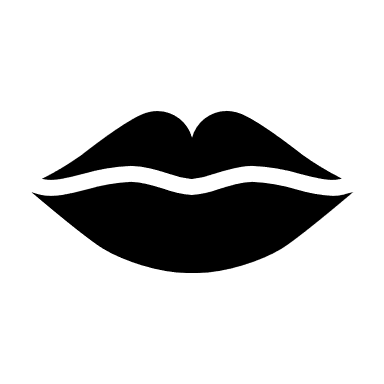 Każde ćwiczenie robimy 10 razy. 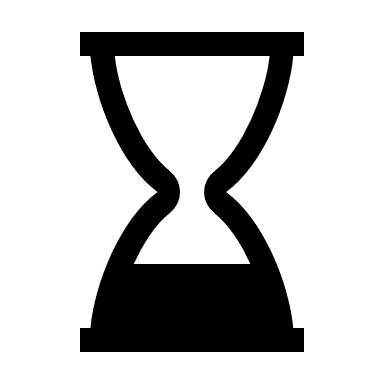 Ćwiczymy przed lustrem !!!- drapiemy górnymi zębami dolną wargę i  odwrotnie- nakładamy górną wargę na dolną i odwrotnie ( bez pomocy rąk )- mocno zaciskamy usta i gwałtownie je otwieramy- szeroki uśmiech z pokazywaniem zębów- usta do przodu i robimy dzióbek, następnie uśmiechamy się jak żabka bez pokazywania zębów ( wargi złączone )- wargi pozostają złączone i przesuwamy jak najmocniej w lewo i w prawo- robimy dzióbek i otwieramy jak rybka- robimy dzióbek i przesuwamy w prawo i w lewo- robimy dzióbek i kręcimy kółeczka- robimy dzióbek i posyłamy całusy- powtarzamy samogłoski mocno pracując ustami   [ A, E, O, U, I, E, Ą, Ę ]                                                                 Życzę miłej zabawy 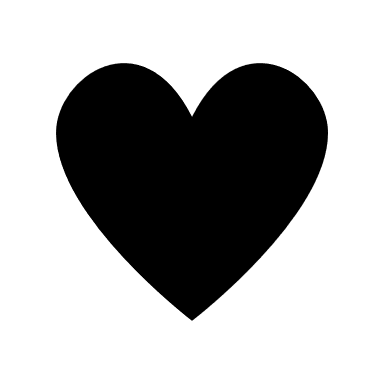 